Jay Asher – Micsoda Fény!verses antológia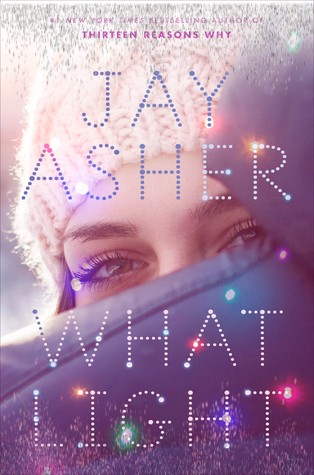 Olvasók Diadala 2019Könyv: Jay Asher – What Light! (Micsoda Fény!)Csapat: The Worms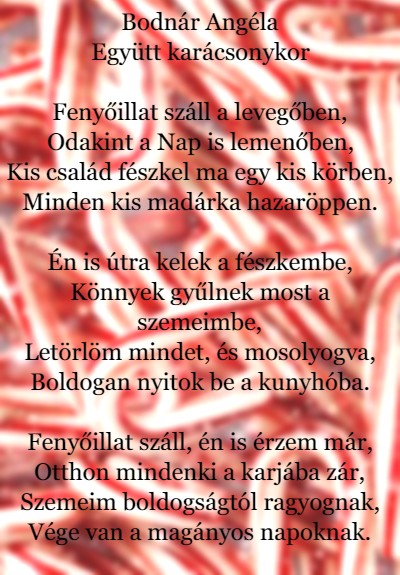 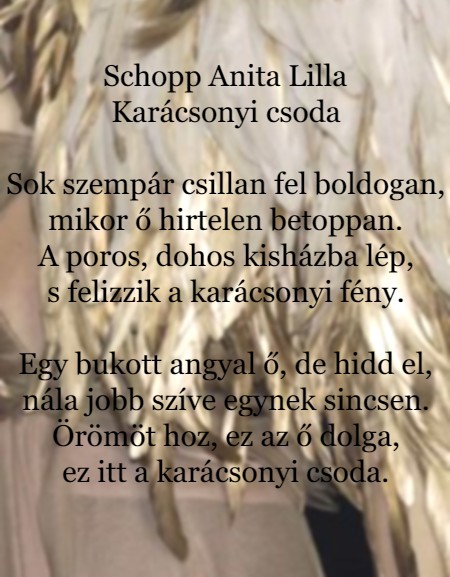 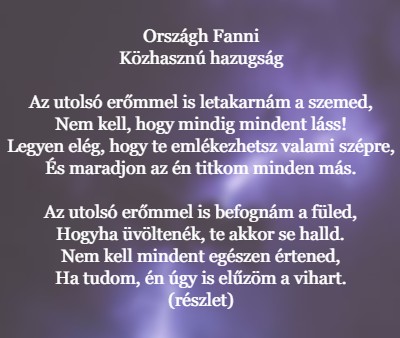 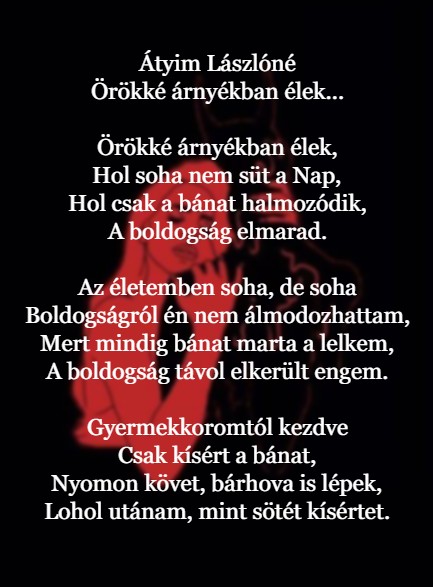 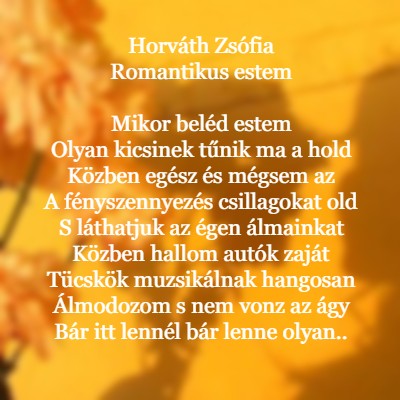 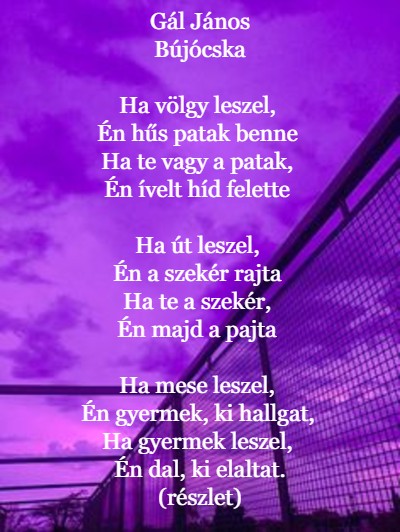 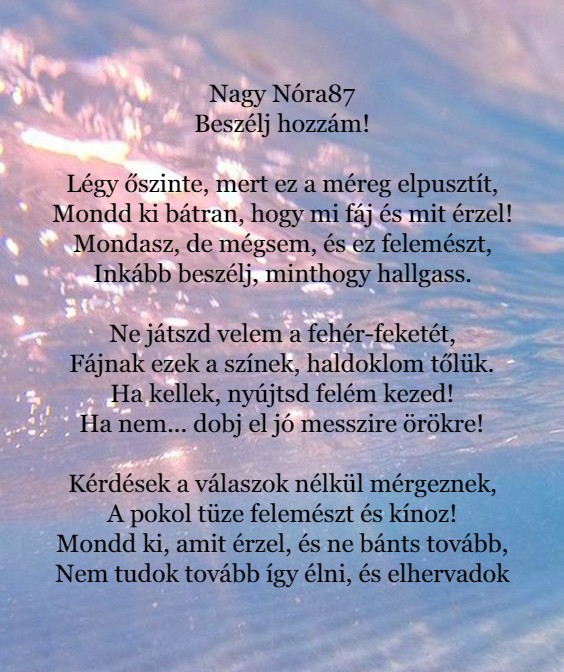 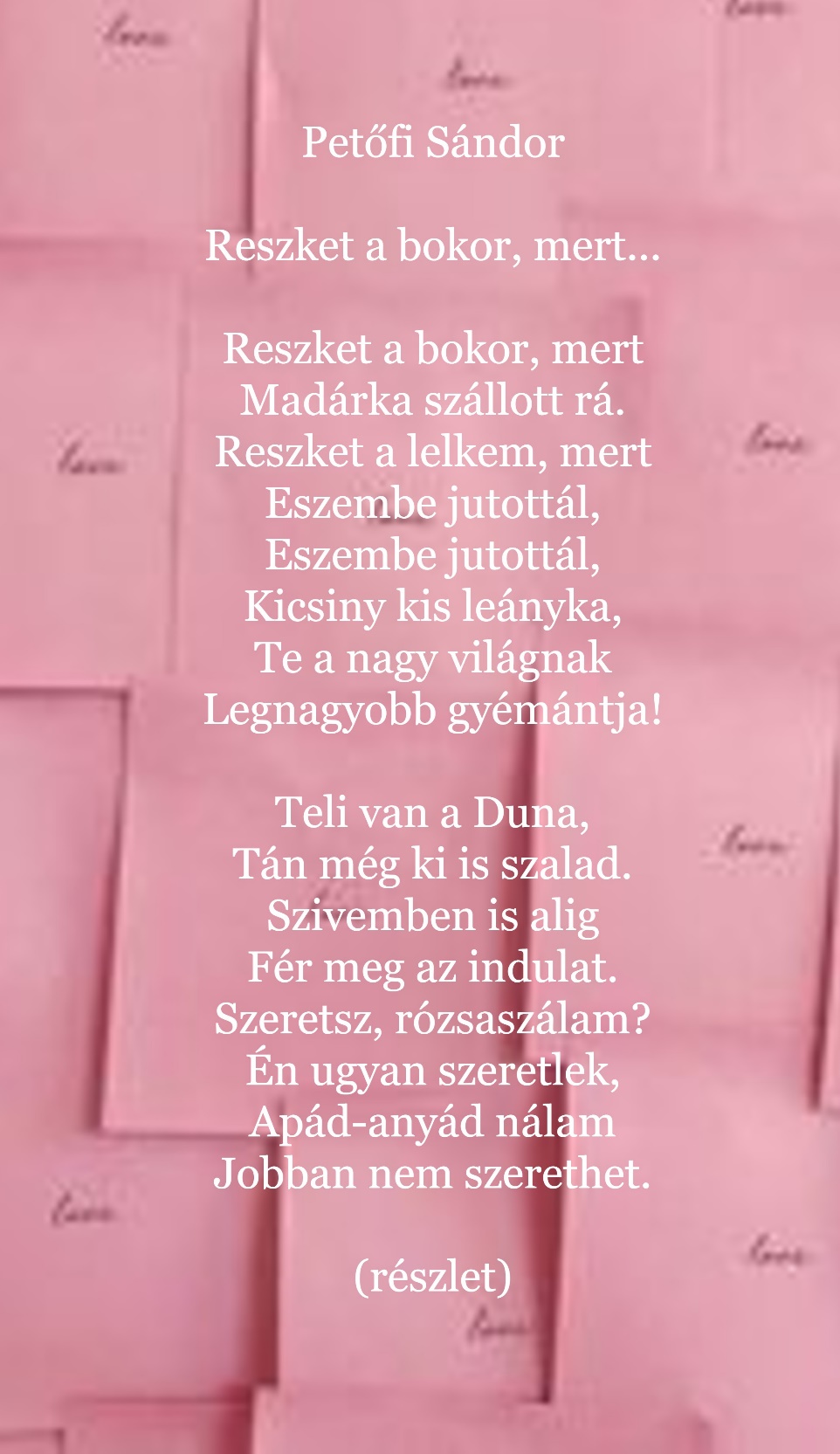 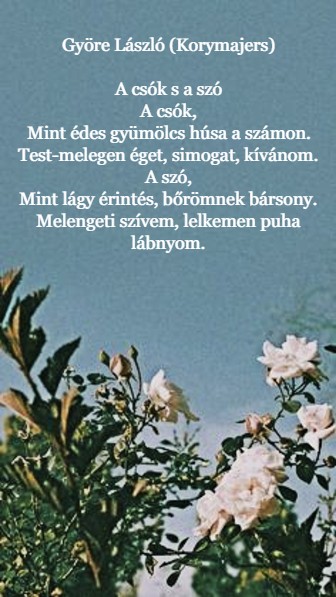 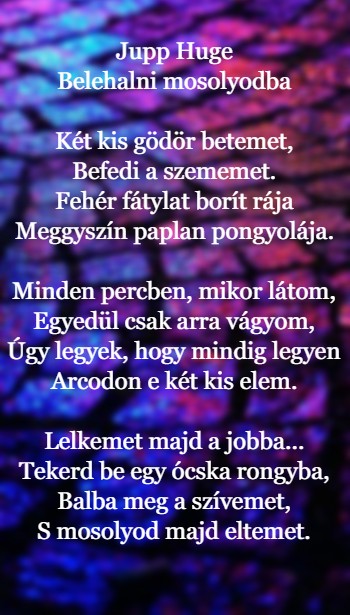 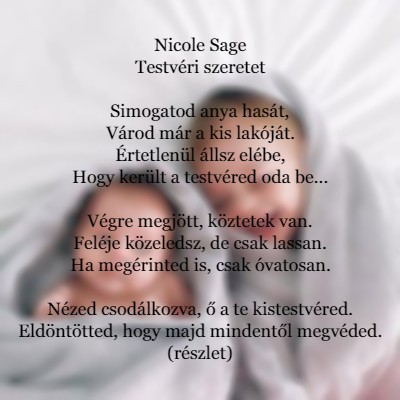 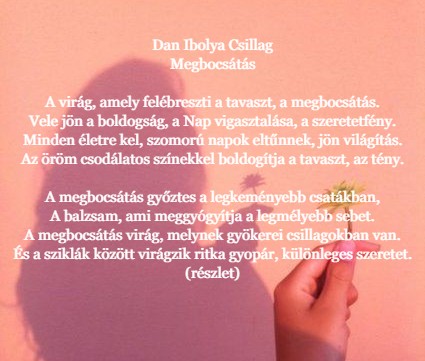 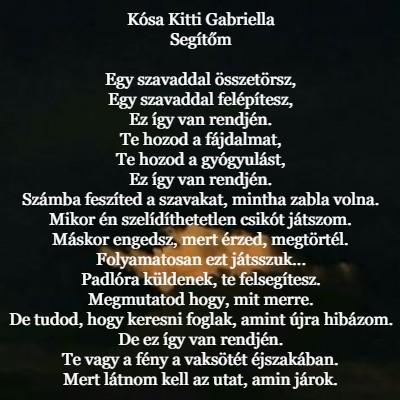 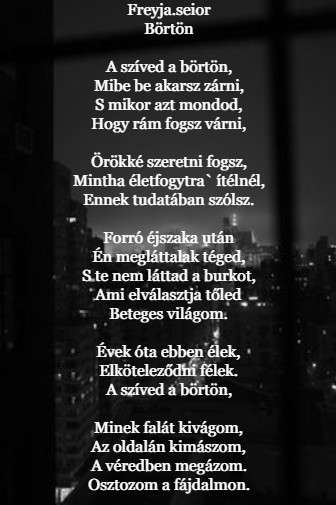 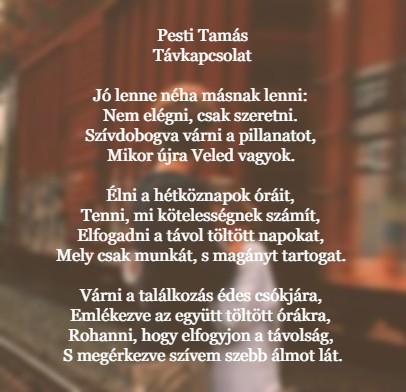 Országh Fanni – Közhasznú igazság: https://www.poet.hu/vers/266678Gál János – Bújócska: https://www.poet.hu/vers/12899Petőfi Sándor – Reszket a bokor, mert…: http://magyar-irodalom.elte.hu/sulinet/igyjo/setup/portrek/petofi/reszket.htmNicole Sage – Testvéri szeretet: https://www.poet.hu/vers/265475Dan Ibolya Csillag – Megbocsátás: https://www.poet.hu/vers/182321